Конспект занятия по лепке в средней группеТема: «Птицы – наши друзья»Цель: расширить знания детей о птицах, научить детей лепить птиц.Задачи:Закрепить знания детей о птицах, весенних приметах. Закрепить умение детей отвечать на вопрос полным ответом.Развивать умение слушать и слышать вопрос,  отвечать полным ответом. Развивать логическое мышление. Развивать творческое воображение.Формировать коммуникативные качества, воспитывать уважение детей выслушивать ответы своих товарищей.Материалы и оборудование: коробка, конверт с письмом, картинки с изображением птиц. Для лепки: пластилин, стеки, доски для лепки, салфетки.Предварительная работа: беседы о весне, о перелетных птицах; д/и «когда это бывает?»; знакомство с пословицами, приметами, рассматривание иллюстраций с изображением весны и птиц.Ход занятияВводная частьВоспитатель: Ребята, посмотрите, какую красивую коробку я обнаружила, мне очень хочется узнать, что же внутри. А вы хотите заглянуть в нее?Воспитатель открывает коробку и находит письмо от Весны.Воспитатель: кажется это письмо для нас. Хотите узнать от кого? (Ответы детей). Послушаем загадку:Пришла, улыбнулась,Утихли метели.Позванивать стал колокольчик капели.Река пробудилась, растаяли льды,Кто я такая, ну-ка, скажи! (ответы детей).Основная частьВоспитатель: правильно ребята, это весна. А какие приметы весны вы знаете?Ответы детей: - солнце светит ярко и пригревает. - на солнце снег начинает таять. - небо стало высокое и голубое. - ночи стали короче, а дни длиннее. - побежали веселые ручейки. - зимнюю одежду поменяли на легкую – весеннюю. - прилетели птицы с юга.Воспитатель: Зима закончилась, на календаре весна. Издавна люди верили, что птицы точно знают, когда наступят теплые дни. Поэтому  за прилетом птиц следили очень внимательно и встречали  их радостно, торжественно. На Руси существовал особый праздник встречи весны, назывался он по-разному «Жаворонки», «Сороки», «Заклички  Весны». Старые люди говорили, что на Сороки день с ночью равняется и начинается настоящая весна. Были и народные приметы. Сороки тёплые – сорок дней будут тёплыми и ранняя весна придет. Если же холодные Сороки – жди сорок холодных дней. Отмечался этот праздник 22 марта. Считалось, что в этот день с юга  прилетают сорок видов разных птиц, открывая дорогу долгожданной весне.- Давайте тоже превратимся в перелетных птиц? Д/и: «Птички на ветке» (дети стоят на стульчиках, и по команде воспитателя прыгают, приземляясь на носочки). 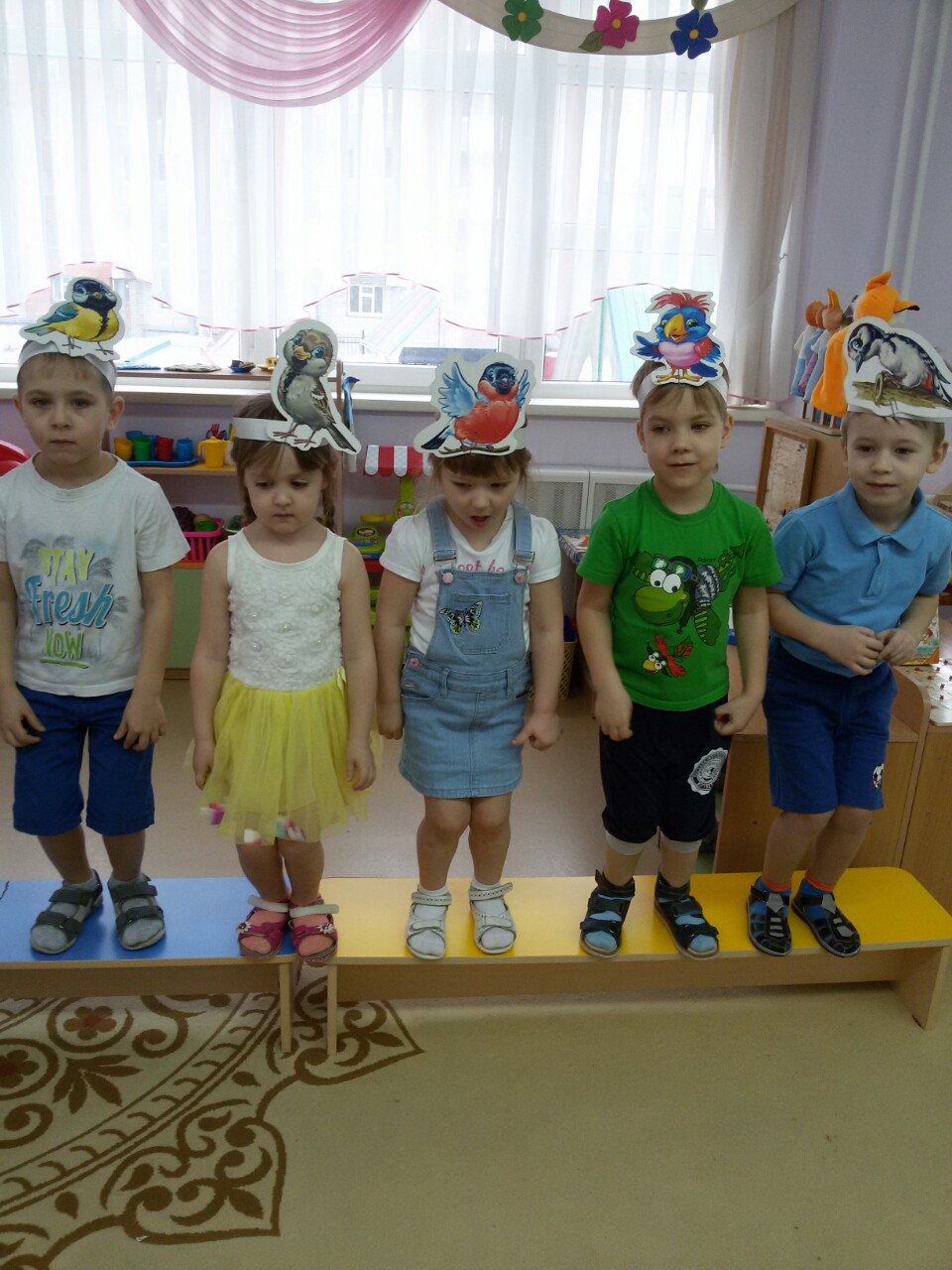 Воспитатель: Ну что же, мы немного поиграли, а теперь послушаем загадки о птицах.На шесте – веселый домС круглым маленьким окном.Чтоб уснули дети,Дом качает ветер.На крылечке поет отец –Он и летчик и певец.    (Скворец).Угадайте, что за птичка:Темненькая невеличка,Беленькая с живота,Хвост раздвинут в два хвоста.     (Ласточка).Он весной поет красиво,Звонко, весело, игриво!Угадай-ка поскорей,Что за птичка?...    (Соловей).Вместе с этой черной птицейК нам весна в окно стучится.Зимнюю одежду прячь!Кто по пашне скачет?      (Грач).Раньше всех из птиц встает,Солнцу песенку поет,Все живое поднимает,Как ту птичку называют?     (Жаворонок).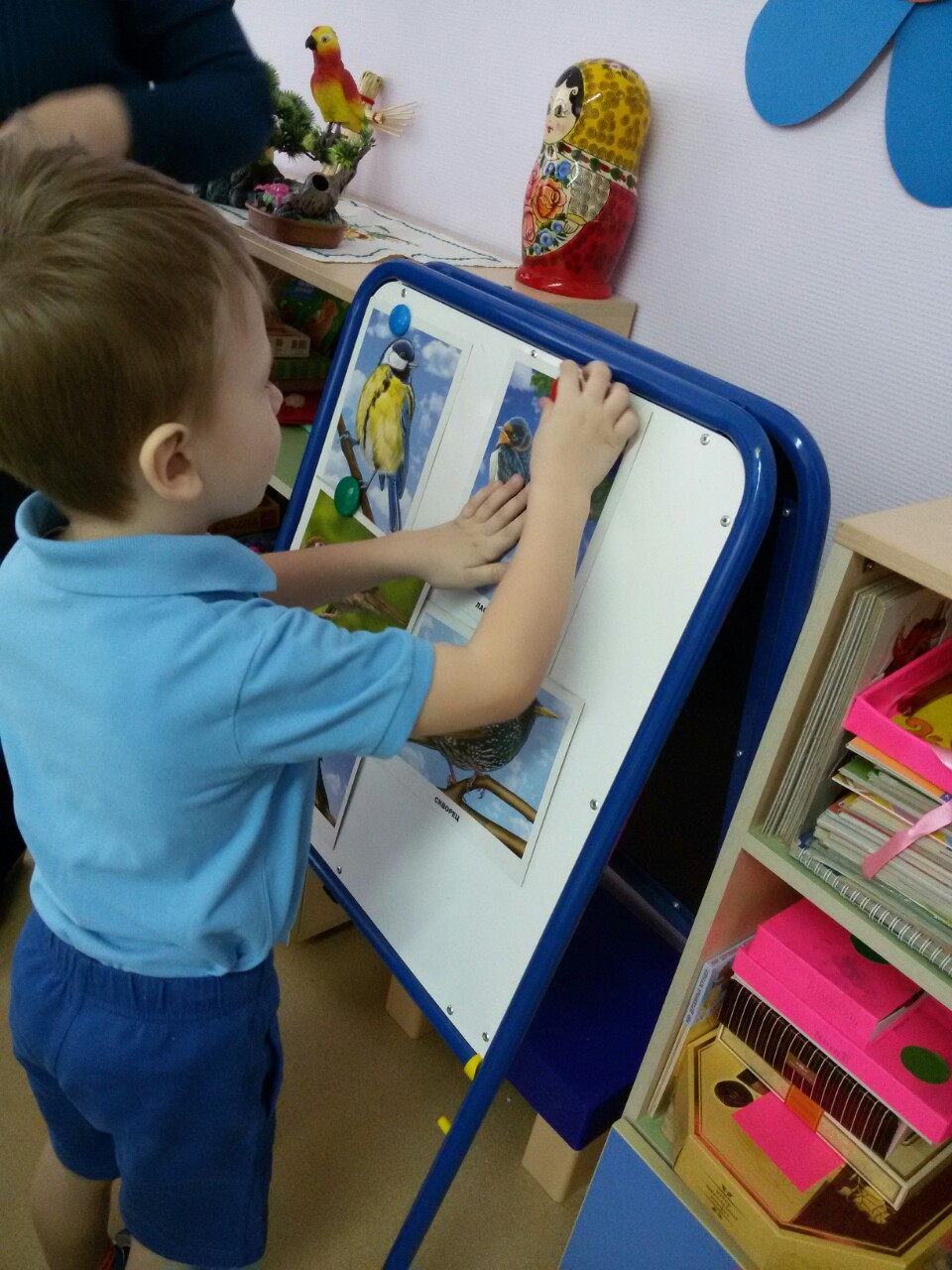 Физминутка.«Птички»Дети выполняют движения в соответствии с текстом. - Птички прыгают, летают,Птички зернышки клюют.Перышки почистили,Клювики почистили,Дальше полетелиИ на место сели.Дети проходят к столам.Воспитатель: перед началом работы давай те вспомним правила работы с пластилином и стекой.Дети называют правила.Воспитатель: ребята, предлагаю вам слепить птичек. Для этого нам нужно разделить кусок пластилина на три кусочка – один большой и два поменьше. Из большого кусочка будет туловище (в форме капельки). Хвост у птички сплющиваем пальцами (широкая часть капельки). Из одного кусочка пластилина слепим голову – скатываем шар. Из другого лепим крылышки. Для начала скатаем шар, потом его сплющим между ладонями в форме круга и разрежем стекой на две половинки. Получатся крылышки. Все детали крепко соединим, клюв и глазки можно сделать из пластилина другого цвета.Разминаем пальчики. Пальчиковая игра «Весна»:Весна пришла по снежному,По влажному ковру (сгибаем и разгибаем пальцы).Рассыпала подснежники (трем ладошки друг о друга).Посеяла траву (соединяем пальцы вместе и «сеем»).Теперь зовет со всех сторон (руки согнуть в локтях, пальцы растопырены).Гусей, стрижей и аистов,Кукушек и скворцов (загибаем пальцы на каждой руке).Дети лепят птиц. Рассматривают получившихся птиц.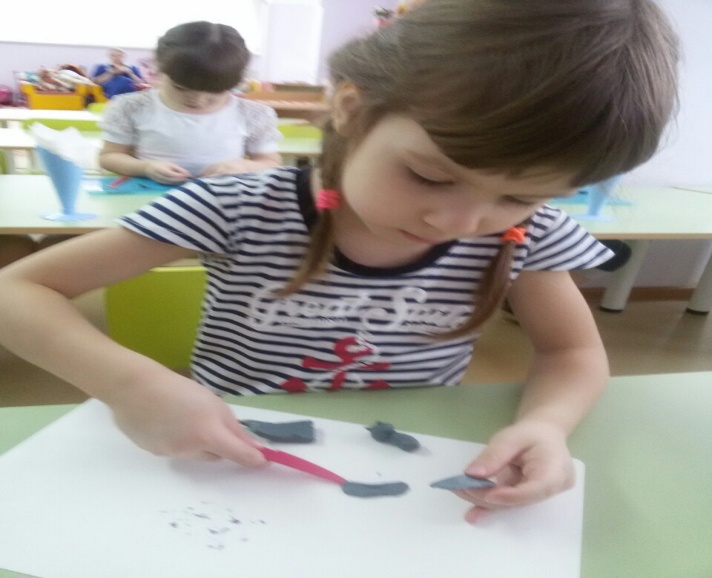 Заключительная частьВоспитатель: какие разные птицы у вас получились. Давайте посадим их на дерево? (дети, совместно с воспитателем, садят птиц на дерево)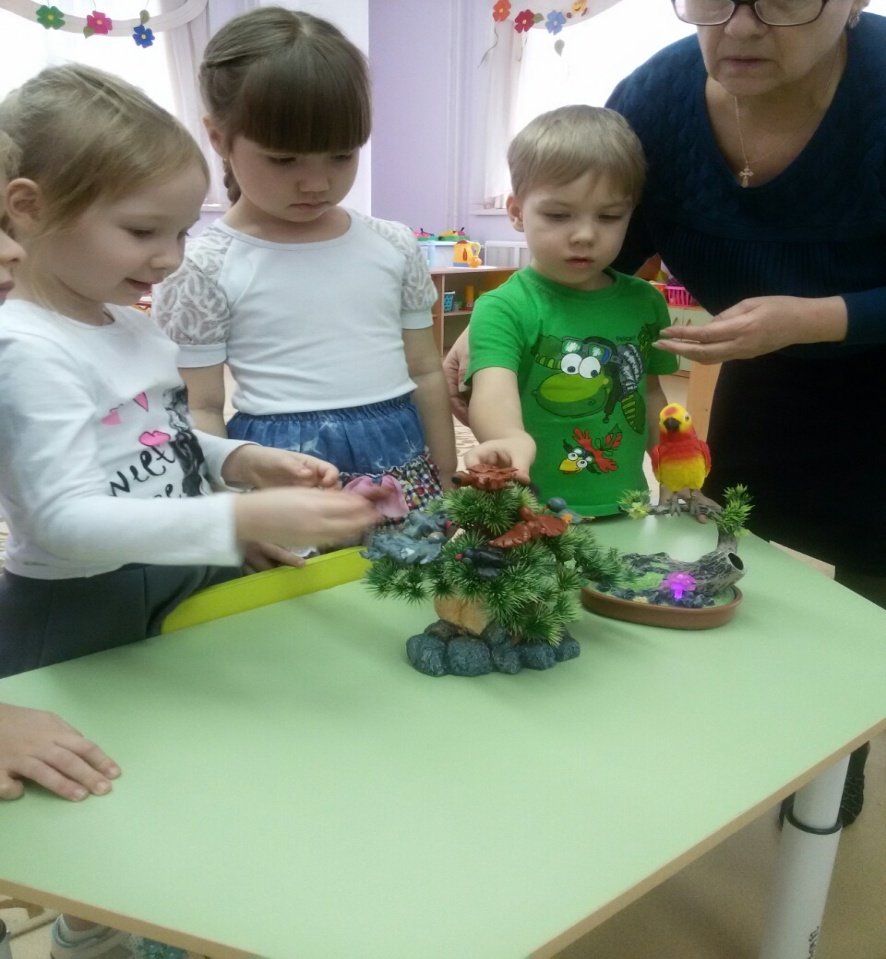 А теперь я предлагаю вам поиграть еще в одну игру, которая называется: «Гуленьки».Дети образуют круг вместе с педагогом, берутся за руки. Под чтение Текста стихотворения педагогом идут хороводом в правую сторону:Ой, люли, люли, люленьки!Прилетели к нам гуленьки,Прилетели гуленьки.Сели возле люленьки.Все вместе идут по кругу в обратную сторону, педагог произносит:Они стали ворковать,Ване спать не давать.Ой, вы, гули, не воркуйте,Дайте Ванечке поспать.Дети останавливаются, педагог произносит:Первая гуля говорит:«Надо кашкой накормить».Дети имитируют еду ложкой.А вторая говорит:«Ване спать надо велеть».Дети присаживаются на корточки, руки под щеку.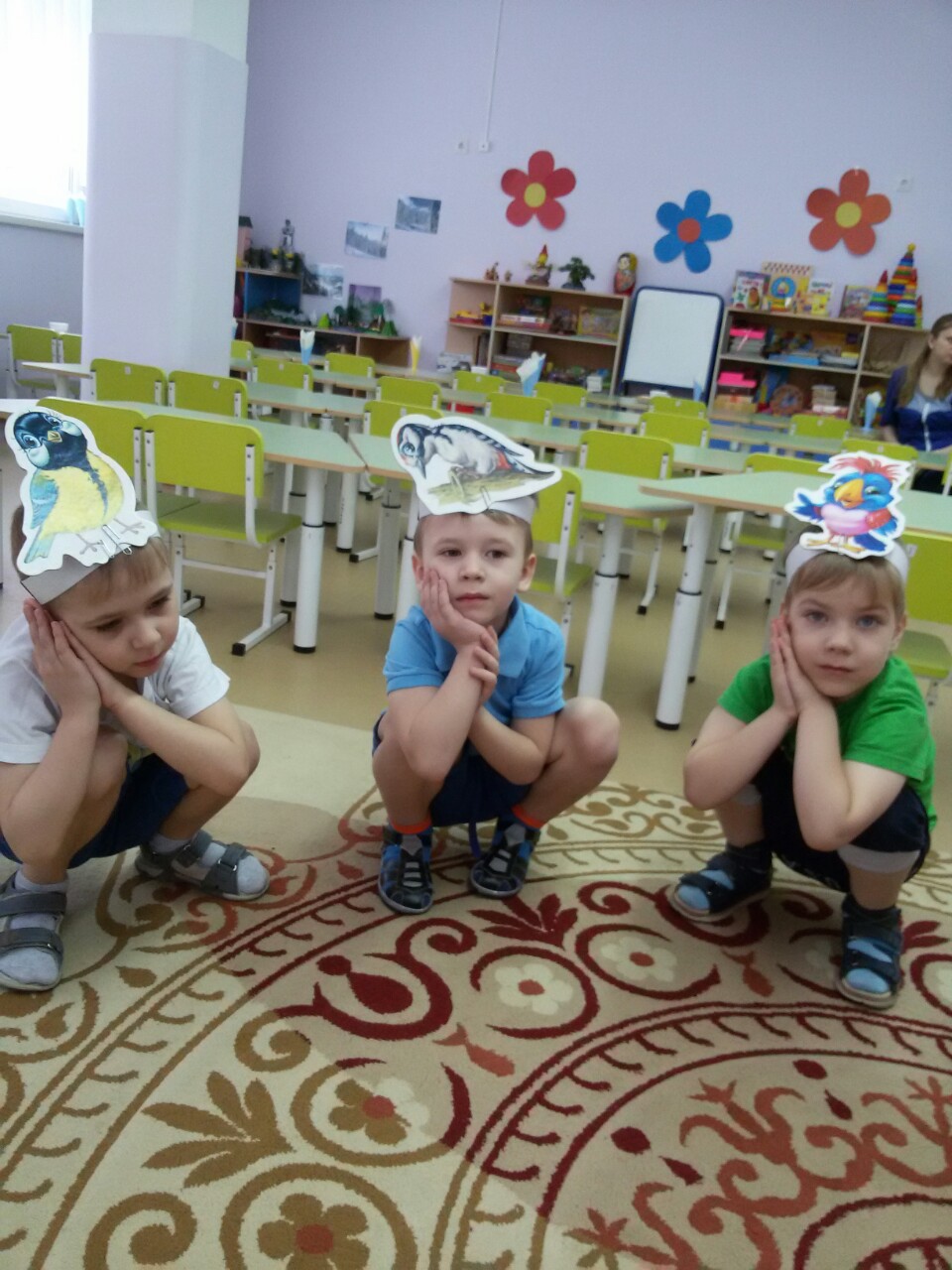 А третья гуля говорит:«Погулять надо сходить».Дети врассыпную расходятся, гуляют рядом с педагогом.Воспитатель: Молодцы ребята! Как здорово у вас сегодня все получалось! А теперь, давайте вспомним:Что мы сегодня с вами делали?Что больше всего вам понравилось?В какое время года прилетают птицы? 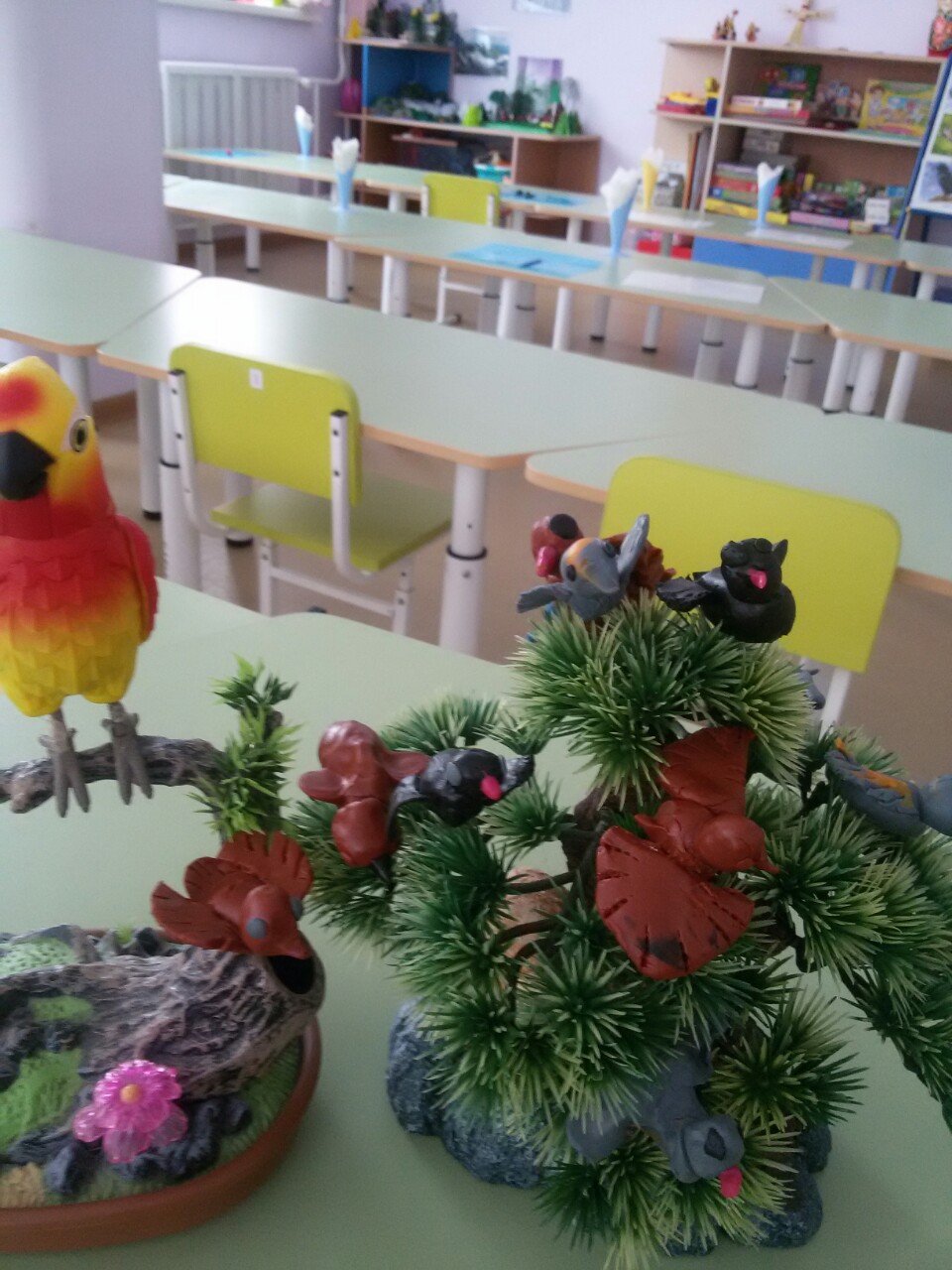 